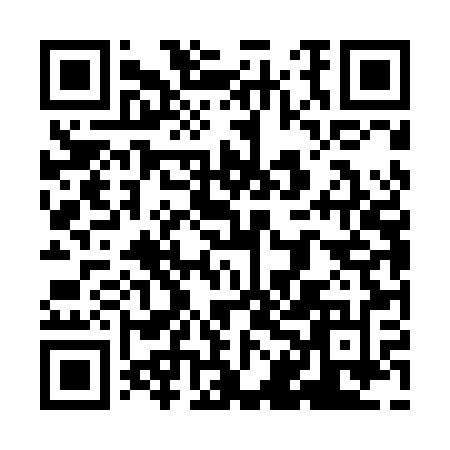 Ramadan times for Oruro, BoliviaMon 11 Mar 2024 - Wed 10 Apr 2024High Latitude Method: NonePrayer Calculation Method: Muslim World LeagueAsar Calculation Method: ShafiPrayer times provided by https://www.salahtimes.comDateDayFajrSuhurSunriseDhuhrAsrIftarMaghribIsha11Mon5:185:186:3012:384:006:466:467:5412Tue5:185:186:3112:384:006:456:457:5313Wed5:185:186:3112:384:006:446:447:5314Thu5:185:186:3112:374:006:436:437:5215Fri5:195:196:3112:374:006:436:437:5116Sat5:195:196:3212:373:596:426:427:5017Sun5:195:196:3212:373:596:416:417:4918Mon5:205:206:3212:363:596:406:407:4819Tue5:205:206:3212:363:596:396:397:4820Wed5:205:206:3212:363:586:396:397:4721Thu5:205:206:3312:353:586:386:387:4622Fri5:215:216:3312:353:586:376:377:4523Sat5:215:216:3312:353:586:366:367:4424Sun5:215:216:3312:343:576:356:357:4325Mon5:215:216:3312:343:576:356:357:4326Tue5:215:216:3412:343:576:346:347:4227Wed5:225:226:3412:343:566:336:337:4128Thu5:225:226:3412:333:566:326:327:4029Fri5:225:226:3412:333:566:316:317:3930Sat5:225:226:3412:333:556:316:317:3931Sun5:225:226:3512:323:556:306:307:381Mon5:235:236:3512:323:546:296:297:372Tue5:235:236:3512:323:546:286:287:363Wed5:235:236:3512:313:546:276:277:364Thu5:235:236:3612:313:536:276:277:355Fri5:235:236:3612:313:536:266:267:346Sat5:245:246:3612:313:526:256:257:337Sun5:245:246:3612:303:526:246:247:338Mon5:245:246:3612:303:526:246:247:329Tue5:245:246:3712:303:516:236:237:3110Wed5:245:246:3712:303:516:226:227:30